Πληροφορίες:  	743ΚΟΙΝ:	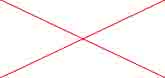 Πίνακας Αποδεκτών: